Ejemplo de diagrama de flujo o flujograma: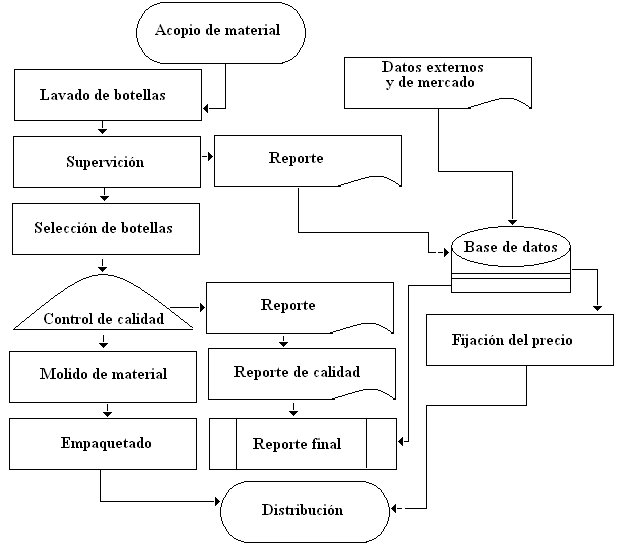 